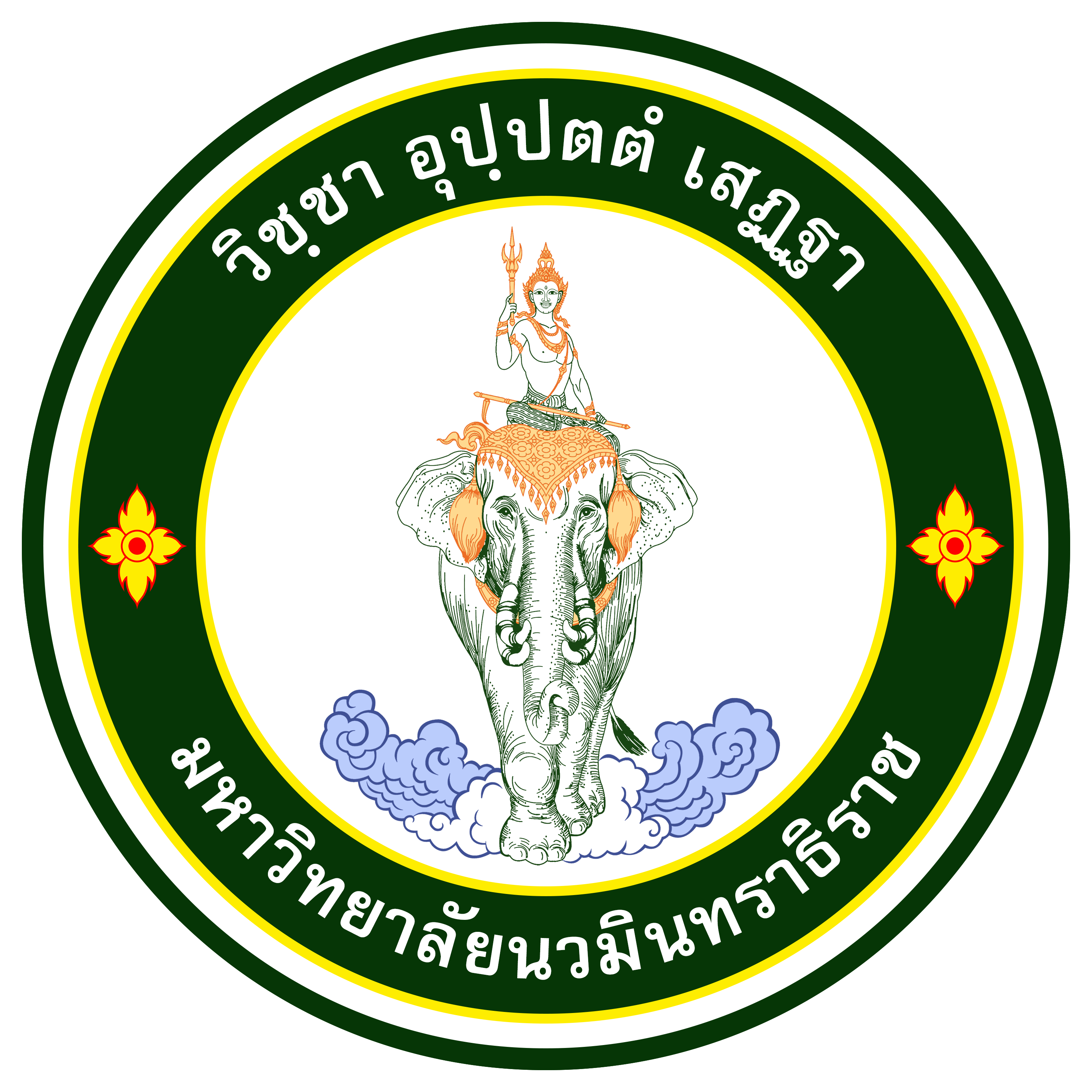 รายงานผลการดำเนินการของรายวิชาชื่อสถาบันอุดมศึกษา			มหาวิทยาลัยนวมินทราธิราชวิทยาเขต/ คณะ/ ภาควิชา	 หมวดที่ 1 ข้อมูลทั่วไปก.	ข้อมูลทั่วไปของรายวิชา1.	รหัสและชื่อรายวิชา	ภาษาไทย			ภาษาอังกฤษ	2.	จำนวนหน่วยกิต		3.	หลักสูตร และประเภทของรายวิชา	3.1 หลักสูตร		3.2 ประเภทของรายวิชา		4.	อาจารย์ผู้รับผิดชอบรายวิชา/ อาจารย์ที่ปรึกษาการฝึกปฏิบัติ5.	ภาคการศึกษาและชั้นปีที่เรียน	ภาคการศึกษาที่      ระดับ      ชั้นปีที่   6.	รายวิชาที่ต้องเรียนมาก่อน (Pre-requisite) (ถ้ามี)7.	รายวิชาที่ต้องเรียนพร้อมกัน (Co-requisite) (ถ้ามี)8.	สถานที่เรียนหมวดที่ 2 การดำเนินการเปรียบเทียบกับแผนก.	การจัดการเรียนการสอนเปรียบเทียบกับแผนการสอน1.	รายงานชั่วโมงการสอนเทียบกับแผนการสอน2.	หัวข้อที่สอนไม่ครอบคลุมตามแผน (ถ้ามี)3.	ประสิทธิผลของวิธีสอนที่ทำให้เกิดผลการเรียนรู้ตามที่ระบุในรายละเอียดของรายวิชา4.	ข้อเสนอการดำเนินการเพื่อปรับปรุงวิธีการสอนข.	การดำเนินการที่ต่างไปจากแผนรายวิชาการฝึกปฏิบัติ (ถ้าไม่ใช่รายวิชาการฝึกปฏิบัติไม่ต้องกรอกข้อมูลในหมวดนี้)1.	การเตรียมนักศึกษา2.	การเตรียมอาจารย์ที่ปรึกษา/ อาจารย์นิเทศ3.	การเตรียมพนักงานพี่เลี้ยงในสถานที่จัดการฝึกปฏิบัติ/ สถานประกอบการ4.	การเปลี่ยนแปลงการจัดการในการฝึกปฏิบัติ4.1 นักศึกษา4.2 การเปลี่ยนแปลงสิ่งอำนวยความสะดวกในการสนับสนุนการศึกษาหมวดที่ 3 ผลการดำเนินการก.	สรุปผลการจัดการเรียนการสอนของรายวิชา1.	จำนวนนักศึกษาที่ลงทะเบียนเรียน												คน2.	จำนวนนักศึกษาที่คงอยู่เมื่อสิ้นสุดภาคการศึกษา									คน3.	จำนวนนักศึกษาที่ถอน (W)														คน4.	การกระจายของระดับคะแนน (เกรด)5.	ปัจจัยที่ทำให้ระดับคะแนนผิดปกติ6.	ความคลาดเคลื่อนจากแผนการประเมินที่กำหนดไว้ในรายละเอียดรายวิชา (ถ้าไม่มีความคลาดเคลื่อนไม่ต้องกรอกข้อมูลในหมวดนี้)6.1	ความคลาดเคลื่อนด้านการกำหนดเวลาการประเมิน6.2	ความคลาดเคลื่อนด้านวิธีการประเมินผลการเรียนรู้6.3	การทวนสอบผลสัมฤทธิ์ของนักศึกษาหมวดที่ 4 ปัญหาและผลกระทบต่อการดำเนินการก.	ปัญหาและผลกระทบต่อการดำเนินการของรายวิชา1.	ประเด็นด้านทรัพยากรประกอบการเรียนและสิ่งอำนวยความสะดวก2.	ประเด็นด้านการบริหารและองค์กรข.	ปัญหาและผลกระทบด้านการบริหารการฝึกปฏิบัติ (ถ้าไม่ใช่รายวิชาการฝึกปฏิบัติไม่ต้องกรอกข้อมูลในหมวดนี้)1.	ปัญหาด้านการบริหารของสถาบันอุดมศึกษา/ สถานที่จัดการฝึกปฏิบัติ/ สถานประกอบการ2.	ผลกระทบต่อผลการเรียนรู้ของนักศึกษา3.	การเปลี่ยนแปลงที่จำเป็นเพื่อหลีกเลี่ยงปัญหาและอุปสรรคในอนาคตหมวดที่ 5 การประเมิน1.	ผลการประเมินรายวิชาโดยนักศึกษา1.1 ข้อวิพากษ์ที่สำคัญจากผลการประเมินโดยนักศึกษา1.2 ความเห็นของอาจารย์ผู้สอนต่อข้อวิพากษ์ตามข้อ 1.12.	ผลการประเมินรายวิชาโดยวิธีอื่น2.1 ข้อวิพากษ์ที่สำคัญจากผลการประเมินโดยวิธีอื่น2.2 ความเห็นของอาจารย์ผู้สอนต่อข้อวิพากษ์ตามข้อ 2.1แนบผลการสำรวจความพึงพอใจของนักศึกษาที่มีต่อรายวิชา (จากระบบการประเมินของมหาวิทยาลัย)ข.	การประเมินการฝึกปฏิบัติ (ถ้าไม่ใช่รายวิชาการฝึกปฏิบัติไม่ต้องกรอกข้อมูลในหมวดนี้)1.	การประเมินการฝึกปฏิบัติโดยนักศึกษา1.1 ข้อวิพากษ์ที่สำคัญจากผลการประเมินโดยนักศึกษา1.2 ความเห็นของอาจารย์ผู้รับผิดชอบ/ อาจารย์ที่ปรึกษาการฝึกปฏิบัติต่อข้อวิพากษ์ตามข้อ 1.12.	การประเมินผลการฝึกปฏิบัติโดยสถานประกอบการหรือพนักงานพี่เลี้ยง2.1 ข้อวิพากษ์ที่สำคัญจากผลการประเมินโดยวิธีอื่น2.2 ความเห็นของอาจารย์ผู้รับผิดชอบ/ อาจารย์ที่ปรึกษาการฝึกปฏิบัติต่อข้อวิพากษ์ตามข้อ 2.1แนบผลการสำรวจความพึงพอใจของนักศึกษาที่มีต่อการฝึกปฏิบัติ (จากระบบการประเมินของมหาวิทยาลัย)หมวดที่ 6 แผนการปรับปรุงก.	แผนการปรับปรุงการเรียนการสอน1.	ความก้าวหน้าของการปรับปรุงการเรียนการสอนตามที่เสนอในรายงาน/ รายวิชาครั้งที่ผ่านมา2.	การดำเนินการอื่น ๆ ในการปรับปรุงรายวิชา3.	ข้อเสนอแผนการปรับปรุงสำหรับภาคการศึกษา/ ปีการศึกษาต่อไป4.	ข้อเสนอแนะของอาจารย์ผู้รับผิดชอบรายวิชาต่ออาจารย์ผู้รับผิดชอบหลักสูตรข.	แผนการปรับปรุงการฝึกปฏิบัติ (ถ้าไม่ใช่รายวิชาการฝึกปฏิบัติไม่ต้องกรอกข้อมูลในหมวดนี้)1.	การดำเนินการเพื่อปรับปรุงการฝึกปฏิบัติครั้งที่ผ่านมา2.	ความก้าวหน้าของการปรับปรุงการฝึกปฏิบัติจากรายงานการประเมินครั้งก่อน3.	ข้อเสนอแผนการปรับปรุงสำหรับภาคการศึกษา/ ปีการศึกษาต่อไป4.	ข้อเสนอแนะของอาจารย์ผู้รับผิดชอบการฝึกปฏิบัติต่ออาจารย์ผู้รับผิดชอบหลักสูตรสัปดาห์/ครั้งที่หัวข้อจำนวนชั่วโมงจำนวนชั่วโมงที่สอนจริงระบุเหตุผลที่การสอนจริงต่างจากแผนการสอนหากมีความแตกต่างเกินร้อยละ 2512345678910111213141516หัวข้อที่สอนไม่ครอบคลุมตามแผนนัยสำคัญของหัวข้อที่สอนไม่ครอบคลุมตามแผนแนวทางชดเชยผลการเรียนรู้วิธีสอนที่ระบุในรายละเอียดรายวิชาประสิทธิผลประสิทธิผลปัญหาของการใช้วิธีสอน (ถ้ามี)พร้อมข้อเสนอแนะในการแก้ไขผลการเรียนรู้วิธีสอนที่ระบุในรายละเอียดรายวิชามีไม่มีปัญหาของการใช้วิธีสอน (ถ้ามี)พร้อมข้อเสนอแนะในการแก้ไข1. ด้านคุณธรรม จริยธรรม2. ด้านความรู้3. ด้านทักษะทางปัญญา4. ด้านทักษะความสัมพันธ์ระหว่างบุคคลและความรับผิดชอบ5. ด้านทักษะการวิเคราะห์เชิงตัวเลข การสื่อสาร และการใช้เทคโนโลยีสารสนเทศ6. ด้านทักษะการปฏิบัติทางอาชีพระดับคะแนน (เกรด)จำนวน (คน)ร้อยละAB+BC+CD+DFIผ่าน (P, S)ไม่ผ่าน (U)รวมทั้งหมด100ความคลาดเคลื่อนเหตุผลความคลาดเคลื่อนเหตุผลความคลาดเคลื่อนเหตุผลปัญหาในการใช้แหล่งทรัพยากรประกอบการเรียนการสอนผลกระทบปัญหาด้านการบริหารและองค์กรผลกระทบต่อการเรียนรู้ของนักศึกษาแผนการปรับปรุงที่เสนอในภาคการศึกษา/ ปีการศึกษาที่ผ่านมาผลการดำเนินการข้อเสนอกำหนดเวลาที่แล้วเสร็จผู้รับผิดชอบแผนการปรับปรุงที่เสนอในภาคการศึกษา/ปีการศึกษาที่ผ่านมาผลการดำเนินการข้อเสนอกำหนดเวลาที่แล้วเสร็จผู้รับผิดชอบ